  Performance Physical Therapy & Rehabilitation Services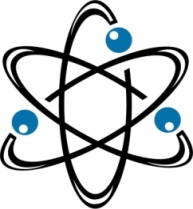               PATIENT REGISTRATION FORMTODAY’S DATE _________________       HOW DID YOU HEAR ABOUT US? ______________________     NAME______________________________ S.S.N. (for insurance verification) ________ - _______ - ________    HOME PHONE # _________________ CELL# _________________WORK/OTHER#__________________    MAILING ADDRESS___________________________CITY______________STATE_______ZIP_________    DATE OF BIRTH______/______/_________   AGE_______    STATUS:   S   M   W   D        SEX:  M   F    EMAIL ADDRESS   ________________________________________________    EMERGENCY CONTACT_____________________________ PHONE #_____________________________    REFERING DOCTOR___________________   NEXT DOCTORS APPOINTMENT_____/______/_______    MAJOR COMPLAINT/DIAGNOSIS_______________________ DATE OF ONSET_____/______/_______        ____________________________________________________________________________________________                IF YOUR ISSUE IS THE RESULT OF AN ACCIDENT PLEASE CHECK THE CORRECT TYPE:    WORKERS COMP _____ AUTOMOBILE_____ OTHER _____ DATE OF ACCIDENT____/_____/______      EMPLOYER NAME __________________________   ADDRESS ______________________________________    CITY _________________ STATE _______ ZIP ________   OCCUPATION _____________________________        ____________________________________________________________________________________________        PRIMARY INSURANCE _________________________   SUBSCRIBER _____________________________      SUBSCRIBER D.O.B. _____/_____/______     RELATIONSHIP TO SUBSCRIBER ___________________     SECONDARY INSURANCE ______________________   SUBSCRIBER_____________________________      SUBSCRIBER D.O.B. _____/_____/______    RELATIONSHIP TO SUBSCRIBER ___________________     WHO IS RESPONSIBLE FOR THIS BILL? ____________________________________________________I acknowledge that the above information is true and correct.   SIGNATURE____________________________________________ DATE _____________________________Check us out on the web at PerformancePT.com and like our Facebook page@PerformanceRehabandPT